Р О С С И Й С К А Я    Ф Е Д Е Р А Ц И ЯБ Е Л Г О Р О Д С К А Я   О Б Л А С Т Ь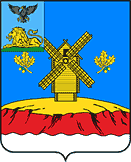 МУНИЦИПАЛЬНЫЙ СОВЕТ  МУНИЦИПАЛЬНОГО РАЙОНА «КРАСНОЯРУЖСКИЙ РАЙОН»Р Е Ш Е Н И Е« 26 » декабря 2019 года                                                                             № 145Об утверждении Положений об управлении капитального строительства администрации Краснояружского района и его структурных  подразделенияхВ соответствии с п. 3 ст. 25 Устава муниципального района «Краснояружский район» Белгородской области, решением Муниципального совета от 26 декабря 2019 года № 142 «Об утверждении структуры администрации Краснояружского района»Муниципальный совет Краснояружского района решил:Утвердить положения:«Об управлении капитального строительства администрации Краснояружского района» (приложение № 1);«Об отделе капитального строительства и дорог общего пользования управления капитального строительства  администрации Краснояружского района» (приложение № 2);«Об  отделе архитектуры  управления капитального строительства   администрации Краснояружского района» (приложение № 3).2. Признать утратившими силу решения Муниципального совета Краснояружского района:  - от 30 мая 2019 года № 98 «Об утверждении положений об управлении капитального строительства и ЖКХ   администрации Краснояружского района и его структурных подразделениях»;           3. Настоящее решение опубликовать в межрайонной газете «Наша Жизнь», в сетевом издании «НашаЖизнь31», и на официальном сайте органов местного самоуправления.Контроль за выполнением настоящего решения возложить на постоянную комиссию по вопросам местного самоуправления, работы муниципального совета (Ткаченко Г.В.).Председатель Муниципального советаКраснояружского района                                                                    И. БолговПоложениеоб управлении капитального строительства администрации Краснояружского района.1.Общая часть  1.1. Управление капитального строительства, далее управление, является структурным подразделением администрации Краснояружского района.  1.2. В своей деятельности управление руководствуется Конституцией Российской Федерации, Указами и распоряжениями Президента Российской Федерации и Правительства Российской Федерации, нормативными актами Министерства регионального развития, постановлениями и распоряжениями губернатора и правительства Белгородской области, положениями и приказами Департамента строительства и транспорта  правительства Белгородской области, Уставом района, постановлениями и распоряжениями главы администрации Краснояружского района, настоящим положением.1.3. Управление капитального строительства   создано для разработки и обеспечения реализации в районе федеральных и областных целевых программ строительства и капитального ремонта объектов социально-культурной сферы, жилищно-коммунального хозяйства, автомобильных дорог.1.4. Управление входит в структуру администрации Краснояружского района, утвержденную Муниципальным советом Краснояружского района по представлению главы администрации Краснояружского района. 1.5. Должностные инструкции сотрудников управления капитального строительства   утверждаются главой администрации района.2.Основные задачи Основными  задачами управления являются:            2.1 подготовка предложений при формировании программ строительства и капитального ремонта объектов социально-культурной сферы, жилищно-коммунального хозяйства, жилищного и  дорожного строительства, массового озеленения и ландшафтного обустройства населённых пунктов за счёт всех источников финансирования;2.2.организация строительства, реконструкции, капитального ремонта и обеспечение своевременного ввода в действие объектов за счет всех источников бюджета финансирования;2.3.организация приемки в эксплуатацию законченных строительством объектов и производственных мощностей;2.4.обеспечение наиболее эффективного использования капитальных вложений, сокращение объемов незавершенного строительства;3.Функции (услуги)3.1.Организация выбора строительной площадки и согласование на её использование для строительства.3.2.Выполнение подготовительных работ, получение в соответствующих органах необходимых согласований, разрешений и технических условий для проведения изысканий, проектирования и строительства.3.3.Осуществление выбора на конкурсной основе проектной и изыскательской организаций и заключение договоров на выполнение соответствующих проектных и изыскательских работ. 3.4.Организация согласования проектно-сметной документации  службами, выдавшими технические условия на электроснабжение, водоснабжение, газоснабжение, отопление, телефонизацию, канализационные сбросы, и т.д.3.5.Организация экспертизы разработанной проектно-сметной документации.3.6.Определение на конкурсной основе поставщиков оборудования, поставка которого возложена  заказчика.3.7.Составление ведомостей дефектов на капитальный, текущий ремонт объектов социально-культурной сферы, жилищно-коммунального хозяйства, дорожного хозяйства.3.8.Составление сметной документации на капитальный и текущий ремонт объектов. 3.9.Проверка правильности определения стоимости строительства.3.10.Контроль за ходом проектирования строительства, реконструкции и капитального ремонта объектов за счёт всех источников финансирования.3.11.Осуществление технического надзора за реконструкцией, капитальным ремонтом объектов, заказчиком по которым является администрация  района;3.12.Сохранение и обустройство рекреационных территорий для организации отдыха населения, благоустройство территории. 3.13.Осуществление взаимодействия с отделами и управлениями департаментов строительства и транспорта, финансов и бюджетной политики правительства администрации области, государственными заказчиками, проектными организациями.3.14. Организация в установленном порядке рассмотрения обращений граждан, администраций городских и сельских поселений, их консультирование  и оказание организационно-методической и практической помощи по вопросам, касающимся работы управления.3.15.Курирование по вопросам, входящим в компетенцию управления, муниципальных предприятий и учреждений, администраций городских и сельских поселений.3.16. Обеспечение выполнения программ, направляемых на развитие инфраструктуры  района;4.Права и полномочия         При реализации своих полномочий в установленной сфере деятельности управление имеет право:4.1 получать в установленном порядке от предприятий, учреждений и организаций района (независимо от форм собственности и ведомственной принадлежности), граждан, общественных объединений сведения, информацию и материалы, необходимые для исполнения функций управления;4.2 посещать предприятия, учреждения, организации независимо от форм собственности, их структурные подразделения и получать от них сведения по вопросам, относящимся к деятельности управления;4.3 привлекать к разработке решений, распоряжений главы администрации специалистов подведомственных предприятий, организаций;4.4 выполнять полномочия заказчика по местным программам реконструкции и капитального ремонта объектов, утверждённых постановлениями Правительства Белгородской области, главы администрации Краснояружского района;4.5 представлять первому заместителю администрации района для применения санкций материалы на виновных, допустивших срыв выполнения работ по капитальному строительству и вводу в эксплуатацию новых мощностей;4.6 на профессиональную подготовку, переподготовку и повышение квалификации специалистов;4.7 на надлежащие организационно-технические, социальные и иные условия муниципальной службы;4.8. Осуществляет взаимодействия с Комиссией по государственному регулированию цен и тарифов в Белгородской области;Ответственность управления5.1 Сотрудники управления в пределах своих полномочий несут ответственность за неисполнение или ненадлежащее исполнение возложенных на них задач, функций, услуг, несоблюдение правил внутреннего трудового распорядка в соответствии с Трудовым кодексом Российской Федерации, законодательства Российской Федерации и Белгородской области о муниципальной службе, неисполнение обязанностей, утвержденных Федеральным законом от 25.12.2008г. №273-ФЗ «О противодействии коррупции», несоблюдение Кодекса этики и служебного поведения муниципального служащего администрации района.5.2 Всю полноту ответственности за качество и своевременность выполнения возложенных настоящим Положением на управление задач и функций несет начальник управления.5.3 Степень ответственности специалистов управления устанавливается должностными инструкциями.Организация деятельности6.1. Руководство управлением осуществляет начальник управления, назначаемый и освобождаемый от должности главой администрации района. Начальник управления подчиняется непосредственно первому заместителю главы администрации района.6.2. Наименование и структура управления устанавливаются в соответствии с утвержденной структурой администрации района.В состав управления капитального строительства администрации района входят:- отдел капитального строительства и дорог общего пользования;- отдел архитектуры;6.3. В период временного отсутствия начальника управления его обязанности исполняет заместитель начальника управления.6.4. Начальник управления выполняет следующие обязанности: - руководит деятельностью управления, обеспечивая решение возложенных  на него задач; - контролирует выполнение перспективных и текущих планов работы управления; - определяет функциональные обязанности отделов и представляет на утверждение главы администрации района  положения об отделах; - подписывает служебные документы в пределах своей компетенции;  - осуществляет иные полномочия в соответствии с настоящим Положением и действующим законодательством.6.5. Работники управления назначаются на должность и освобождаются от должности главой администрации района по согласованию с начальником управления.6.6. Обязанности начальника управления, специалистов управления предусмотрены в их должностных инструкциях, утвержденных главой администрации района. 6.7. При изменении законодательства Российской Федерации или при принятии законодательных и нормативных актов органа местного самоуправления Положение об управлении должно быть приведено в соответствие с ними. 6.8. Изменения и дополнения к Положению об управлении разрабатываются  управлением самостоятельно, утверждаются распоряжением главы администрации района.ПОЛОЖЕНИЕОб отделе капитального строительства и дорог общего пользования управления капитального строительства  администрации Краснояружского района.ОБЩАЯ ЧАСТЬ1.1.	Отдел капитального строительства и дорог общего пользования является структурным подразделением администрации района в составе управления капитального строительства.1.2. Отдел в своей деятельности руководствуется законодательными актами Российской Федерации, Указами Президента РФ, нормативными актами, издаваемыми Правительством РФ, Белгородской области, постановлениями, распоряжениями главы администрации района и настоящим положением.  1.3. Отдел создан в целях осуществления полномочий в области строительства, реконструкции, текущего и капитального ремонта объектов социальной сферы и развития инженерной инфраструктуры Краснояружского района за счет средств областного и местного бюджетов.1.4. Отдел капитального строительства и дорог общего пользования  входит в структуру администрации Краснояружского района, утвержденную Муниципальным советом Краснояружского района по представлению главы администрации Краснояружского района. Отдел капитального строительства и дорог общего пользования подчиняется непосредственно начальнику управления  капитального строительства администрации района.ОСНОВНЫЕ ЗАДАЧИ2.1. Подготовка предложений при формировании программ строительства, капитального ремонта объектов социально-культурной сферы, жилищно-коммунального хозяйства, жилищного и дорожного строительства.          2.2. Организация  строительства, реконструкции, капитального ремонта и обеспечение своевременного ввода в действие объектов за счет областного и местного бюджетов финансирования.          2.3. Организация приемки в эксплуатацию законченных строительством объектов и производственных мощностей.          2.4. Обеспечение наиболее эффективного использования капитальных вложений, сокращения объема незавершенного строительства.ФУНКЦИИ (УСЛУГИ)Основными функциями отдела капитального строительства и дорог общего пользования  являются:Разработка и согласование с проектными организациями календарных графиков изготовления и выдачи проектно-сметной документации и учет ее в установленном порядке по объектам, финансируемых из районного, областного и федерального бюджета.Организация своевременного получения проектно-сметной документации, ее изучения и передачи для производства работ.3.3. Рассмотрение и согласование с проектными организациями замечаний и претензий строительно-монтажных организаций по технической документации на отдельные объекты строительства. Участие совместно с соответствующими службами района в корректировке плана строительных работ по строящимся объектам. 3.5. Организация своевременной подготовки строительных площадок и передачи их подрядным строительно-монтажным организациям. Обеспечение  своевременного оформления документации на перенос подземных и надземных коммуникаций и зеленых насаждений на строительных площадках.Осуществление контроля и технического надзора за строительством, монтажом оборудования, соблюдением правил техники безопасности.3.7.	Контроль за качеством работ и соблюдением всех правил ведения работ согласно техническим условиям на строительство.3.8.	Разработка мероприятий, обеспечивающих своевременный ввод объектов строительства в эксплуатацию и организация их выполнения.3.9.	Подготовка для приемной комиссии всей документации по законченным объектам, для сдачи их в эксплуатацию на основании исполнительной технической документации, представленной подрядной строительной организацией, участие в предварительном приеме объектов  комиссией и подготовка вместе с подрядчиком для сдачи их заказчику.3.10.	Разработка, составление и своевременное представление отчетности, связанной с деятельностью отдела.3.11.	 Организация хранения технической документации.3.12.	Организация проведения технических и инструктивных совещаний по вопросам правильной эксплуатации зданий и сооружений, своевременного принятия мер по устранению выявленных дефектов.3.13. Организация экспертизы разработанной проектно-сметной документации.3.14. Составление ведомостей дефектов на капитальный, текущий ремонт объектов социально-культурной сферы, жилищно-коммунального хозяйства, дорожного хозяйства.3.15. Составление сметной документации на капитальный и текущий ремонт объектов.3.16. Ведение работы по реализации в районе приоритетного национального проекта «Доступное и комфортное жилье - гражданам России»  в рамках действующего законодательства; 3.17. Проведение необходимой работы с лицами, состоящими на учете в качестве нуждающихся в улучшении жилищных условий в рамках реализации государственной программы «Обеспечение доступным и комфортным жильем и коммунальными услугами граждан Российской Федерации» подпрограммы «Выполнение государственных обязательств по обеспечению жильем граждан, установленных Федеральным Законодательством».ПРАВА И ПОЛНОМОЧИЯ ОТДЕЛА.Отдел имеет право:4.1. Осуществлять наблюдение за проектно-сметными работами, выполняемыми проектными организациями.4.2. Представлять руководству района для применения санкций материалы на виновных, допустивших срыв выполнения работ по капитальному строительству и вводу в эксплуатацию новых мощностей.4.3. Представлять предприятие в других организациях и учреждениях по всем вопросам, относящимся к компетенции отдела.ОТВЕТСТВЕННОСТЬ5.1 Сотрудники отдела в пределах своих полномочий несут ответственность за неисполнение или ненадлежащее исполнение возложенных на них задач, функций, услуг, несоблюдение правил внутреннего трудового распорядка в соответствии с Трудовым кодексом Российской Федерации, законодательства Российской Федерации и Белгородской области о муниципальной службе, неисполнение обязанностей, утвержденных Федеральным законом от 25.12.2008г. №273-ФЗ «О противодействии коррупции», несоблюдение Кодекса этики и служебного поведения муниципального служащего администрации района.ОРГАНИЗАЦИЯ ДЕЯТЕЛЬНОСТИ6.1. Руководство отделом осуществляет начальник отдела, назначаемый и освобождаемый от должности главой администрации района. Начальник отдела подчиняется непосредственно начальнику управления капитального строительства.6.2. Наименование и структура отдела устанавливаются в соответствии с утвержденной структурой администрации района.В состав отдела капитального строительства и дорог общего пользования  входят:- начальник отдела;-  главный специалист обслуживающего персонала – 2 един.6.3. В период временного отсутствия начальника отдела его обязанности возлагаются на лицо, назначенное в установленном порядке, которое приобретает соответствующие права и несет ответственность за ненадлежащее исполнение возложенных на него обязанностей.6.4. Начальник отдела выполняет следующие обязанности:1) руководит деятельностью отдела, обеспечивая решение возложенных  на него задач;2)  контролирует выполнение перспективных и текущих планов работы отдела;3) определяет функциональные обязанности работников отдела, и представляет на утверждение главы администрации района их должностные инструкции;4) подписывает служебные документы в пределах своей компетенции;5) осуществляет иные полномочия в соответствии с настоящим Положением и действующим законодательством.6.5. Работники отдела назначаются на должность и освобождаются от должности главой администрации района по согласованию с начальником отдела.6.6. Обязанности начальника отдела, специалистов отдела предусмотрены в их должностных инструкциях, утвержденных главой администрации района.                                                                                                                                                                                                                                                                                                                                                                                                                                                                                                                                                                                                                                                                                                                                                                                                                                                                                                                                                                                                                                                                                                                                                                                                                                                                                                                                                                                                                                                                                                                                                                                                                                                                                                                                                                                                                                                                                                                                                                                                                                                                                                                                                                                                                                                  Положение об отделе архитектуры управления капитального строительства администрации  Краснояружского  района1. ОБЩЕЕ  ПОЛОЖЕНИЕ1.1.  Отдел архитектуры является подразделением управления капитального строительства администрации района. 1.2 В своей работе отдел архитектуры управления капитального строительства администрации района руководствуется следующими документами: Градостроительный кодекс РФ от 29 декабря 2004 года № 190-ФЗ; Региональные нормативы градостроительного проектирования в Белгородской области от 9.12.2008 года № 293 пп ;Земельный кодекс РФ от 25.10.2001 №136-ФЗ;Федеральный закон от 06.10.2003 № 131-ФЗ «Об общих принципах организации местного самоуправления в Российской Федерации»;  Распоряжение № 168 от 19 октября 2011года «О возложении полномочий в области градостроительной деятельности»; иные нормативно-правовые акты РФ, Белгородской области, органов местного самоуправления. 1.3   Цель создания отдела: Выполнение областных и районных  Программ благоустройства и озеленения территории района; Реализация единой градостроительной политики, улучшение архитектурного облика, создание безопасной, экологически чистой и благоприятной среды жизнедеятельности в интересах настоящего и будущего поколений, развитию и формированию рациональной систем расселения. 1.4 Отдел архитектуры администрации района подчиняется непосредственно  начальнику Управления капитального строительства администрации  района.	 Отдел архитектуры возглавляет начальник отдела, который назначается и освобождается от должности распоряжением главы администрации  района.На должность начальника отдела архитектуры  назначается лицо, имеющее высшее (техническое) образование и стаж работы по специальности  «архитектор » не менее 3 лет.ЗАДАЧИ 2.1. Обеспечение условий для реализации прав граждан на выбор места жительства в соответствии с разрешенным использованием территории и зонированием, установленным градостроительной документацией.2.2  Обеспечение условий безопасности жизнедеятельности и защиты территорий поселений от воздействия опасных природных и техногенных процессов и явлений.3. ФУНКЦИИ3.1. Обеспечение разработки, рассмотрения, согласование и представление на утверждение в установленном порядке градостроительной документации;3.2 Осуществление контроля за ходом разработки градостроительной документации, предоставление исходных данных для проектирования, оказание содействия в согласовании градостроительной документации с заинтересованными организациями;3.3 Организация разработки и утверждение норм и правил  застройки территорий поселений;3.4 Выдача в установленном порядке разрешений на производство инженерных изысканий, проектирование и строительство, снос зданий и сооружений;3.5 Оказание услуг населению, предприятиям, учреждениям и организациям по осуществлению ими градостроительной деятельности;3.6 Согласование проектов строительства объектов жилищно-гражданского, производственного, коммунального и природоохранного назначения и инженерно-транспортной инфраструктуры на подведомственной органу местного самоуправления территории;3.7 Формирование земельных участков под все виды строительства и утверждение реконструкции существующей застройки, благоустройство территорий и определение в соответствии с градостроительной документацией границ земельных участков, изымаемых для государственных и общественных интересов и порядок их согласования;3.8 Участие в составе рабочих комиссий по приемке в эксплуатацию объектов производственного  и непроизводственного назначения;3.9 Рассмотрение заявлений и обращений граждан и юридических лиц по вопросам осуществления градостроительной деятельности и принятие решений соответствующих своей компетентности;3.9.1 Участие в подготовке необходимых материалов по приватизации государственных предприятий, иной недвижимости государственной собственности, а также по передаче их в муниципальную  и частную собственность;  Организация хранения  документации. ПРАВА  И  ПОЛНОМОЧИЯ4.1. Знакомиться с проектами решений руководства района, касающихся вопросов градостроительства.4.2. Представлять отдел в других организациях и учреждениях по всем вопросам,  относящимся к компетенции отдела.4.3. Получать в установленном порядке от государственных органов, органов местного самоуправления, общественных объединений, предприятий, учреждений и организаций независимо от форм собственности необходимых для исполнения должностных обязанностей информации и материалов.4.4 Взаимодействовать с органами государственной власти Белгородской области, органами местного самоуправления Краснояружского района, администрациями сельских округов, предприятиями и учреждениями, иными юридическими и физическими лицами.  4.5  Участвовать в заседаниях, совещаниях, семинарах по вопросам, входящим в компетенцию отдела;   4.6 Давать разъяснения, консультации, рекомендации по вопросам, входящим в компетенцию отдела; Кроме того, отдел обязан принимать решения в соответствии с возложенными на него задачами и функциями, обеспечивать выполнение законодательства Российской Федерации,  Белгородской области по вопросам, относящимся к деятельности отдела. ОТВЕТСТВЕННОСТЬ5.1. Сотрудники отдела в пределах своих полномочий несут ответственность за неисполнение или ненадлежащее исполнение возложенных на них задач, функций, услуг, несоблюдение правил внутреннего трудового распорядка в соответствии с Трудовым кодексом Российской Федерации, законодательство РФ и Белгородской области о муниципальной службе, неисполнение обязанностей, утвержденных Федеральным законом от 25.12.2008 года № 237-ФЗ «О противодействии коррупции», несоблюдение Кодекса этики и служебного поведения муниципального служащего администрации района.ОРГАНИЗАЦИЯ  ДЕЯТЕЛЬНОСТИ6.1. Отдел архитектуры является структурным подразделением Управления капитального строительства администрации Краснояружского района и подчиняется непосредственно начальнику Управления капитального строительства администрации Краснояружского района.6.2. Руководство отделом архитектуры осуществляется начальником отдела, который назначается главой администрации района на должность муниципальной службы по представлению заместителя главы администрации района, курирующего структурное подразделение, на условиях письменного трудового договора, заключенного на неопределённый срок.6.3. Работники отдела назначаются и освобождаются от должности главой администрации района по представлению начальника отдела.6.4. Отдел действует на основании Положения об отделе.6.5. Начальник отдела и специалисты осуществляют свою деятельность на основании должностных инструкций.6.6. Упразднение и реорганизация отдела осуществляется на основании постановления главы администрации района.6.7. При упразднении и реорганизации отдела обеспечивается соблюдение прав и законных интересов его работников в соответствии с действующим законодательством.